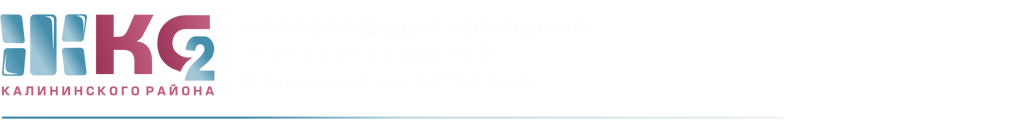 ОТЧЕТо доначислениях ИПУ по актам с 24.08.2020-28.08.2020 г ПериодКоличествоПерерасчет (руб.)с 24.08.2020-28.08.2020 гпередано для проверки1проверено1